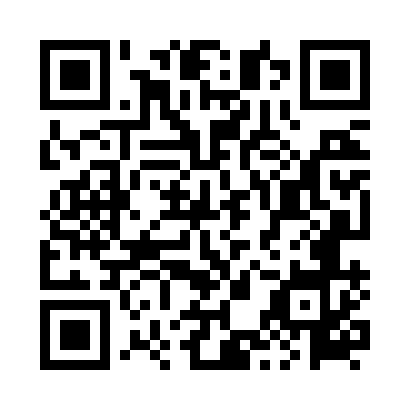 Prayer times for Panigrodz, PolandMon 1 Apr 2024 - Tue 30 Apr 2024High Latitude Method: Angle Based RulePrayer Calculation Method: Muslim World LeagueAsar Calculation Method: HanafiPrayer times provided by https://www.salahtimes.comDateDayFajrSunriseDhuhrAsrMaghribIsha1Mon4:206:2312:545:217:269:222Tue4:176:2112:545:227:289:243Wed4:146:1912:545:237:299:274Thu4:116:1612:535:247:319:295Fri4:086:1412:535:267:339:316Sat4:046:1212:535:277:359:347Sun4:016:0912:525:287:379:368Mon3:586:0712:525:307:389:399Tue3:556:0512:525:317:409:4210Wed3:526:0212:525:327:429:4411Thu3:486:0012:515:337:449:4712Fri3:455:5812:515:347:459:4913Sat3:425:5512:515:367:479:5214Sun3:395:5312:515:377:499:5515Mon3:355:5112:505:387:519:5816Tue3:325:4912:505:397:5310:0017Wed3:285:4612:505:407:5410:0318Thu3:255:4412:505:427:5610:0619Fri3:215:4212:495:437:5810:0920Sat3:185:4012:495:448:0010:1221Sun3:145:3812:495:458:0110:1522Mon3:115:3512:495:468:0310:1823Tue3:075:3312:495:478:0510:2124Wed3:035:3112:485:498:0710:2425Thu2:595:2912:485:508:0910:2826Fri2:555:2712:485:518:1010:3127Sat2:525:2512:485:528:1210:3428Sun2:485:2312:485:538:1410:3829Mon2:435:2112:485:548:1610:4130Tue2:395:1912:485:558:1710:45